ANNEXUREOrganization		Bahrain Electro Mechanical Services Co. W.L.L (Bahrain)Designation		Manager-ProjectsDuration		May’16 till dateProjects HandledAlshaya  Askar Warehouse-FPS, sprinkler and Electrical DB/SMDB/ system modificationBMMI –SEEF FPS fire pump room re locationBMMI-Mina Salman- 60 HP Refrigeration and 60TR Ductable split unit HVAC system BMMI-SEEF  SITC of FPS/FAS system and Ductable Split UnitsT1C car park completion at Mumbai AirportOrganization		GVK Mumbai International Airport Pvt. Ltd.Designation		Deputy Manager- ProjectsDuration		Sep’11 to Apr’16Projects HandledAir Traffic control tower at Domestic airport-Mumbai-150TR, with FPS/PHE systems testing and commissioning with DLP complaints resolvingNational Aviation Construction India Pvt. Ltd.-Mumbai Airport-200TR, with FPS/FAS/PHE compressed air systems testing, integration and commissioning with DLP complaints resolvingHVAC/FPAS/IBMS erection, testing, commissioning  at Main Computer Room at Terminal 1C domestic Airport Mumbai-200TRTerminal 1C phase-II, chiller plant room-Domestic Airport-650TRSahar Police Station -Mumbai Airport-80TRChef Air Cooling tower at Mumbai  of around 250 TRLDO tank, pump, piping shifting for boiler plant at chef air Air-India kitchen at  Mumbai airport Commissioning of 600 TR mcquay chiller and 750 TR cooling tower with piping at TIC domestic airportAir-conditioning and ventilation of the GSD sub- station and its offices at Mumbai Airport with FPS and PHE systemsNACIL  plant shop—Ventilation and Air-Conditioning, FPS and PHE systemsChhatrapati Shivaji International Airport Entrance museum- VRV system erection, testing, commissioning with ductable split units, FPS,PHE systemsFPS erection, testing and commissioning at Nitrogen and oxygen building at Mumbai AirportFPS/FAS/GSD erection, testing, commissioning at GSD Sub-Station and Union building at Mumbai AirportCompressed air system with manifold, piping, QRC ,filters, receivers, inline valves, erection, testing, commissioning at Air-India Nacil BuildingAir-India data center with FPS/HVAC/PHE/ELECTRICAL systems at New nacil building at Mumbai airportT1C-TAJ-GVK Hotel chiller plant room of 1200 TR  Capacity, primary, secondary, condenser pumps, cooling tower, erection, testing, commissioning, training and handing over with electrical and civil foundation erection and coordination worksComplete ventilation system erection, testing, commissioning, integration with  FAS system, PLC, CO sensors, starter panel at Multi Level Car Park of 2900 car capacity at  Domestic Airport T1BComplete ventilation system erection, testing, commissioning, integration with FAS system, PLC, CO sensors, starter panel at T1C car park at T1C Taj-GVK hotelCargo complex – Industrial warehouse ventilation, FPS, FAS,PHE,HVAC systems works at Chatrapati Shivaji International Airport CPC IT HUB ROOM- Data Center renovation and expansion in cargo service center buildingOrganization		Onida, Mirc Electronics Pvt. Ltd.Designation		Assistant Manager-ProjectsDuration		Dec’10 to Aug’11Projects HandledGrand Hyat-Chartered hotels at Hospet-KarnatakaGrand Hyat-Chartered hotels at Raipur-ChattisgarhOrganization		Emerson Network Power India Pvt. Ltd.Designation		Senior Engineer-Project ManagementDuration		Sep’07 to Dec’10Projects HandledReliance refinery at  jamnagar, Installation, testing and commissioning of precision air-conditioning machines 165nos, and 205 nos intellisplit machinesCitibank trent at bandra kurla complex 2 nos precision cooling units, testing and commissioningInstallation and testing,commissioning of:Four numbers precision a/c at bharti airtel MumbaiTwelve numbers precision a/c at vodafone malad, MumbaiFifteen numbers precision a/c  at ongc,bandra,dharavi and maker tower with Larsen and toubro as a project management consultantsEFC shelter machines for telecom-mobile reliance tower in Mumbai regionEight numbers precision a/c at bharti airtel, santacruzPahu and precision units at Delhi-gurgaonSix numbers precision machines at  National stock exchange at bandra kurla complex- MumbaiOne numbers each precision machines at  Godfrey Philips and Times of India- Mumbai3 nos  double bay precision machines at hpcl-church-gate, Mumbai2 nos single bay precision machines at Hewitt-Vashi2 nos single bay precsion machine at Asia motor works-turbhe, Navi Mumbai2 nos single bay precision machine at  Icap stock exchange- BKC-Mumbai2 nos single bay UCS type precision machine at parle biscuits-khopoli2 nos single bay CRV-Packaged type precision machine at Rajasthani sameelan, Malad(west), first time in India7 nos  triple bay precision machines( 200TR)  at tulip-telecom,  Andheri- Mumbai4 nos triple bay precision machines(81TR) at mantralaya building, nariman point-MumbaiOrganization		Daikin-Mcquay air-condtioning—(Malaysia—India-Japan)Designation		Engineer-ProjectsDuration		Jan’06 to Aug’07Organization		Voltas Ltd., MumbaiDesignation		Project EngineerDuration		Jun’05 to Jan’06Projects HandledDeutsche bank, Lower Parel Mumbai of 120 TR CapacityRuby Mills, Dadar of 100 TR CapacityOrganization		UNIVAC Environment Systems Pvt. Ltd.Designation		Service and Project EngineerDuration			Sep’04 to May’05Projects HandledLyka Labs, Andheri Mumbai of 50 TR CapacitySahara India Mass Communications, Lower Parel,     Mumbai of 200 TR CapacityBharat Diamond Bourse, Bandra kurla complex 9250TROrganization		 Anil Security and Personnel Services Pvt. Ltd.Designation		Self Employed, Director-MarketingDuration		Aug’03 to May’04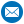 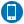 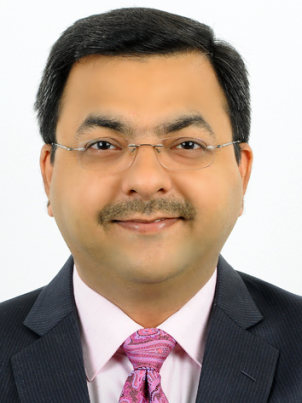 Bahrain Electro Mechanical Services as Project ManagerPersonal Details
Date of Birth: March 17, 1980 
Languages Known: English , Marathi and HindiPresent Address: Flat no: 34, Building no: 783, Area-318, Road no: 1809, Al Hoora, Manama ,Kingdom of Bahrain.
Permanent Address : A-6/103, Chhabhaiya Park,Kapur Bawdi, ,Opp. Lokhanwala petrol pump,Thane(West)--- 400607,MumbaiNationality: IndianMarital Status: MarriedValid GCC Driving License: License no: 800384407 Valid till: 21/09/2021Valid GCC COEPP as a Manager-Projects: CategoryBProfile Summary Profile Summary Bahrain Electro Mechanical Services as Project ManagerPersonal Details
Date of Birth: March 17, 1980 
Languages Known: English , Marathi and HindiPresent Address: Flat no: 34, Building no: 783, Area-318, Road no: 1809, Al Hoora, Manama ,Kingdom of Bahrain.
Permanent Address : A-6/103, Chhabhaiya Park,Kapur Bawdi, ,Opp. Lokhanwala petrol pump,Thane(West)--- 400607,MumbaiNationality: IndianMarital Status: MarriedValid GCC Driving License: License no: 800384407 Valid till: 21/09/2021Valid GCC COEPP as a Manager-Projects: CategoryBAn Achievement-driven professional with nearly 14 years of experience in Project ManagementCurrently associated with Bahrain Electro Mechanical Services as Project  ManagerProficient in evolving systems / procedures for change management in MEP project operations entailing mapping business processes and studying workflow to designing / installation and commissioning of solutions, ensuring business functionality adherence as well as enhancing competitive advantage  An effective leader with excellence at allocating resources, recruiting, training and motivating cross-functional teams of Site Engineers, Foremen, Pipe Fitters, Fabricators and Helpers during the project till final delivery Gained exposure in total project life cycle EPC-NON EPC Project exposure with managing over of MEP system Expertise in managing the development and implementation of key procurement & sourcing / alternate sourcing strategies (raw material, process items & maintenance items), contingency plans; ensuring that plans are aligned with project as well as the production / project requirements for various unitsSkilled in ensuring effective site management and discipline to ensure safety / hygiene & timely execution of projects in accordance with standards pertaining to machinery & equipmentStrong relationship management & communication skills to identify & network with Project Engineers, Engineering Consultants / Clients / Vendors / Suppliers / Sub Contractors / Local Officials/Authority with consummate ease as well as obtaining necessary approvals for the projects   An Achievement-driven professional with nearly 14 years of experience in Project ManagementCurrently associated with Bahrain Electro Mechanical Services as Project  ManagerProficient in evolving systems / procedures for change management in MEP project operations entailing mapping business processes and studying workflow to designing / installation and commissioning of solutions, ensuring business functionality adherence as well as enhancing competitive advantage  An effective leader with excellence at allocating resources, recruiting, training and motivating cross-functional teams of Site Engineers, Foremen, Pipe Fitters, Fabricators and Helpers during the project till final delivery Gained exposure in total project life cycle EPC-NON EPC Project exposure with managing over of MEP system Expertise in managing the development and implementation of key procurement & sourcing / alternate sourcing strategies (raw material, process items & maintenance items), contingency plans; ensuring that plans are aligned with project as well as the production / project requirements for various unitsSkilled in ensuring effective site management and discipline to ensure safety / hygiene & timely execution of projects in accordance with standards pertaining to machinery & equipmentStrong relationship management & communication skills to identify & network with Project Engineers, Engineering Consultants / Clients / Vendors / Suppliers / Sub Contractors / Local Officials/Authority with consummate ease as well as obtaining necessary approvals for the projects   Career TimelineCareer TimelineCareer Timeline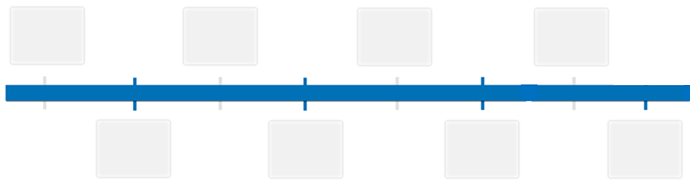 Core Competencies   Core Competencies   Client Relationship Management		        Estimation Budget & Cost Control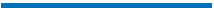 Work Experience    	May’16 till date		Bahrain Electro Mechanical Services Co. W.L.L (Bahrain) 	 Manager-Projects            Key Result AreasExamining and checking the heat load calculation and shop drawingsConducting:Installation, testing & commissioning of HVAC SystemMeasurement checks, equipment orderingMaterial managing and orderingDecision making of MEP systems and meeting with consultants and clients in BahrainFormulating the documents and site activities according to ISO auditCoordinating with Clients, Architects, HVAC Consultants & Project Management ConsultantsMaintaining the Supply Chain Management of manpower and materials for executionManaging:Site meeting with supervisors, consultants, clients and architects and coordinated with other services HSE and resolving all MEP issues and attending meetings to resolve the issues and ensuring relations with consultants and clientsMEP service operations in all around BahrainPlanning the project and the arrangement of the manpower and materials according to the deadline of project Administering the Erecting, testing, commissioning of HVAC equipmentEstablishing the commercial PO and bills signing for the operations and the projects in Bahrain Assisting and helping in resolution of troubleshooting of operational issues in MEP systemsInvolved in value engineering of MEP systems for optimum installation and cost savingPlanning with client, operation, customer, vendors, consultant for critical  shutdown of  MEP systems and smoothly handing over to customer   	Sep’11 to Apr’16		GVK Mumbai International Airport Pvt. Ltd.Deputy Manager- Projects            Key Result AreasReviewed:Technical Submittals for projectsTechnical MEP GFC and coordinated drawings and comments to change according to the project requirementHeatload calculations, duct sizing, pipe sizing and static calculations of  equipmentManaged:Project scheduling, tracking and monitoring according to the deadlines on weekly basis and reviewed various stakeholdersProject and the arrangement of the manpower and materials according to the deadline of the projectConducted:Factory inspection of various HVAC units which is to be installed at the projectsMeasurement check,  equipment orderingMaterial managing and orderingPrepared:Documents and site activities according to ISO auditDocuments of HVAC/FPS/FAS/IBMS and PHE system and providing training to end users and operations teamCoordinated with Engineering procurement and contracts teams, Architects, HVAC Consultants & Project Management ConsultantsErection, testing and commissioning of:HVAC, VRV units couples with various indoor type units and  equipment and interfacing work with BMS/FAS/HVAC unitsFPS, foam monitor and PHE systemsCompressed air systemsData centerChillers, primary and secondary pumps, cooling tower and inline piping, valves system with BTU meterPlanned of HT/LT, transformer, DG systems, panels and electrical cables, trays, bus duct, conduits, checked SLD according to MEP project requirements and cross-checking the cable sizes according to MCB ratings and SLDCreated and managed documents of HVAC/FPS/FAS/IBMS and PHE system and giving training to the end users and operations teamMaintained the Concept design, tendering BOQ and MEP layout review till handing over to operations or end userChecking of contractors, sub-contractors running MEP bills and certifying with checking of back up as per site executions in coordination with project controls team	Dec’10 to Aug’11	Onida, Mirc Electronics Pvt. Ltd.	Assistant Manager-Projects	Sep’07 to Dec’10	Emerson Network Power India Pvt. Ltd.	Senior Engineer-Project Management	Key Result AreasConducted:Installation & Commissioning of HVAC SystemMeasurement check and equipment orderingMaterial managing and orderingCoordinated with Engineering procurement and contracts teams, Architects, HVAC Consultants & Project Management ConsultantsManaged the meeting with supervisors, consultants, clients and architects and coordinated with other services Erecting, testing, commissioning of:HVAC equipmentVRV with various indoor units	Jan’06 to Aug’07	Daikin-Mcquay Air-Condtioning—(Malaysia—India-Japan)Engineer-ProjectsKey Result AreasMaintained:Tender  filling  of chillers, dealer visit and  pre-sales work for mcquay chillersEquipment selection according to the enquiryVendor development for the new manufacturing plantFormulated Heat load calculation and conducted external static calculation and duct designing with chilled water piping selection and reviewed for GFC drawing for final site executionsProvided assistance in:New factory project in IndiaNew factory setup in MalaysiaAdministered:Servicing of chillers, ahus, cooling towers, presentation of HVAC plant room and cooling tower piping, industrial training on motors, fans/blowers, compressors and cooling towersSales/marketing ,servicing of digital scroll compressor, ahu;s ,split  and ductable split unitsAhu assembly and selection software for  Ahu’sManaged the Pre-sales documentation and provided assistance in activities of Mcquay chillers 	Jun’05 to Jan’06 	Voltas Ltd., MumbaiProject Engineer	Key Result AreasChecked the ducting, chilled water piping and AHU, FCU installed according to drawingsFormulated the documents and site activities according to ISO auditCoordinated with Engineering procurement and contracts teams, Architects, HVAC Consultants & Project Management ConsultantsFormulated Heat load calculation and conducted external static calculation and duct designing with chilled water piping selection and reviewed for GFC drawing for final site executionsChecked the monthly invoice of sub-contractors as per the execution done with back of documents.Sep’04 to May’05 	UNIVAC Environment Systems Pvt. Ltd.Service and Project EngineerKey Result AreasProvided:Servicing of window, split and  ductable split air-conditioningHeat load calculationSupervision of  central plant and DX system projects as per the GFC drawings and coordination with other vendor for smooth execution, testing and commissioning of systems	Aug’03 to May’04	Anil Security and Personnel Services Pvt. Ltd.	Director-MarketingNotable AchievementsReceived certificate and appreciation:for HSE  by GVK for Air Traffic control Tower project at Mumbai Airportfrom Chairman GVK-Mumbai International Airport for exemplary contribution towards MEP works and  making of  TAJ GVK FIVE STAR HOTEL at Domestic Airport-Santazruzfrom Chairman GVK-Mumbai International Airport for exemplary contribution towards MEP works and  making of new ATC SKY TOWER at Mumbai Airportemails from President and Sr. Vice president GVK for completing Chef Air cooling tower for giving clearance for sahar elevated projects and MEP works completion of NACIL-AIRINDIA HANGER with around 140 roomsairside safety for various MEP works execution for airports by GVK-MIAL safety teamfrom Chairman GVK-Mumbai International Airport for exemplary contribution towards MEP works for T2 and other landside development project at Mumbai  AirportCertificationsCertified in:Basics of Refrigeration & air-conditioning training by ISHRAE, in 2004PRO-E,2001 and AutoCAD -2002 in 2003/04 by Antony Infosys India Pvt. Ltd.Microsoft Project-2013 which is project schedule software required in MEP industry by May’17Registered PMI-USA member with ID—4450631 from Feb-2016 till Feb-2018.TrainingsMM’YY		Safety training for project work by Emerson Network Power India Pvt. Ltd.MM’YY 		First aid training by Emerson Network Power India Pvt. Ltd.35 hours of PDU training certificate on managing projects effectively and registered for Project Management Professional from PMI-USA and planned to give PMP exam in March-2018.WorkshopAttended 3 day workshop of IOSH-UK for industrial safety program
Academic DetailsBE (Mechanical) from Mumbai University in 2003 with 61%Extracurricular ActivitiesParticipated in MIAL premier league cricket tournament – season 2 and season 3Participated in badminton tournament and played till semifinals in singles and doubles team at Mumbai airport projects. Please refer Annexure for project detailsWork Experience    	May’16 till date		Bahrain Electro Mechanical Services Co. W.L.L (Bahrain) 	 Manager-Projects            Key Result AreasExamining and checking the heat load calculation and shop drawingsConducting:Installation, testing & commissioning of HVAC SystemMeasurement checks, equipment orderingMaterial managing and orderingDecision making of MEP systems and meeting with consultants and clients in BahrainFormulating the documents and site activities according to ISO auditCoordinating with Clients, Architects, HVAC Consultants & Project Management ConsultantsMaintaining the Supply Chain Management of manpower and materials for executionManaging:Site meeting with supervisors, consultants, clients and architects and coordinated with other services HSE and resolving all MEP issues and attending meetings to resolve the issues and ensuring relations with consultants and clientsMEP service operations in all around BahrainPlanning the project and the arrangement of the manpower and materials according to the deadline of project Administering the Erecting, testing, commissioning of HVAC equipmentEstablishing the commercial PO and bills signing for the operations and the projects in Bahrain Assisting and helping in resolution of troubleshooting of operational issues in MEP systemsInvolved in value engineering of MEP systems for optimum installation and cost savingPlanning with client, operation, customer, vendors, consultant for critical  shutdown of  MEP systems and smoothly handing over to customer   	Sep’11 to Apr’16		GVK Mumbai International Airport Pvt. Ltd.Deputy Manager- Projects            Key Result AreasReviewed:Technical Submittals for projectsTechnical MEP GFC and coordinated drawings and comments to change according to the project requirementHeatload calculations, duct sizing, pipe sizing and static calculations of  equipmentManaged:Project scheduling, tracking and monitoring according to the deadlines on weekly basis and reviewed various stakeholdersProject and the arrangement of the manpower and materials according to the deadline of the projectConducted:Factory inspection of various HVAC units which is to be installed at the projectsMeasurement check,  equipment orderingMaterial managing and orderingPrepared:Documents and site activities according to ISO auditDocuments of HVAC/FPS/FAS/IBMS and PHE system and providing training to end users and operations teamCoordinated with Engineering procurement and contracts teams, Architects, HVAC Consultants & Project Management ConsultantsErection, testing and commissioning of:HVAC, VRV units couples with various indoor type units and  equipment and interfacing work with BMS/FAS/HVAC unitsFPS, foam monitor and PHE systemsCompressed air systemsData centerChillers, primary and secondary pumps, cooling tower and inline piping, valves system with BTU meterPlanned of HT/LT, transformer, DG systems, panels and electrical cables, trays, bus duct, conduits, checked SLD according to MEP project requirements and cross-checking the cable sizes according to MCB ratings and SLDCreated and managed documents of HVAC/FPS/FAS/IBMS and PHE system and giving training to the end users and operations teamMaintained the Concept design, tendering BOQ and MEP layout review till handing over to operations or end userChecking of contractors, sub-contractors running MEP bills and certifying with checking of back up as per site executions in coordination with project controls team	Dec’10 to Aug’11	Onida, Mirc Electronics Pvt. Ltd.	Assistant Manager-Projects	Sep’07 to Dec’10	Emerson Network Power India Pvt. Ltd.	Senior Engineer-Project Management	Key Result AreasConducted:Installation & Commissioning of HVAC SystemMeasurement check and equipment orderingMaterial managing and orderingCoordinated with Engineering procurement and contracts teams, Architects, HVAC Consultants & Project Management ConsultantsManaged the meeting with supervisors, consultants, clients and architects and coordinated with other services Erecting, testing, commissioning of:HVAC equipmentVRV with various indoor units	Jan’06 to Aug’07	Daikin-Mcquay Air-Condtioning—(Malaysia—India-Japan)Engineer-ProjectsKey Result AreasMaintained:Tender  filling  of chillers, dealer visit and  pre-sales work for mcquay chillersEquipment selection according to the enquiryVendor development for the new manufacturing plantFormulated Heat load calculation and conducted external static calculation and duct designing with chilled water piping selection and reviewed for GFC drawing for final site executionsProvided assistance in:New factory project in IndiaNew factory setup in MalaysiaAdministered:Servicing of chillers, ahus, cooling towers, presentation of HVAC plant room and cooling tower piping, industrial training on motors, fans/blowers, compressors and cooling towersSales/marketing ,servicing of digital scroll compressor, ahu;s ,split  and ductable split unitsAhu assembly and selection software for  Ahu’sManaged the Pre-sales documentation and provided assistance in activities of Mcquay chillers 	Jun’05 to Jan’06 	Voltas Ltd., MumbaiProject Engineer	Key Result AreasChecked the ducting, chilled water piping and AHU, FCU installed according to drawingsFormulated the documents and site activities according to ISO auditCoordinated with Engineering procurement and contracts teams, Architects, HVAC Consultants & Project Management ConsultantsFormulated Heat load calculation and conducted external static calculation and duct designing with chilled water piping selection and reviewed for GFC drawing for final site executionsChecked the monthly invoice of sub-contractors as per the execution done with back of documents.Sep’04 to May’05 	UNIVAC Environment Systems Pvt. Ltd.Service and Project EngineerKey Result AreasProvided:Servicing of window, split and  ductable split air-conditioningHeat load calculationSupervision of  central plant and DX system projects as per the GFC drawings and coordination with other vendor for smooth execution, testing and commissioning of systems	Aug’03 to May’04	Anil Security and Personnel Services Pvt. Ltd.	Director-MarketingNotable AchievementsReceived certificate and appreciation:for HSE  by GVK for Air Traffic control Tower project at Mumbai Airportfrom Chairman GVK-Mumbai International Airport for exemplary contribution towards MEP works and  making of  TAJ GVK FIVE STAR HOTEL at Domestic Airport-Santazruzfrom Chairman GVK-Mumbai International Airport for exemplary contribution towards MEP works and  making of new ATC SKY TOWER at Mumbai Airportemails from President and Sr. Vice president GVK for completing Chef Air cooling tower for giving clearance for sahar elevated projects and MEP works completion of NACIL-AIRINDIA HANGER with around 140 roomsairside safety for various MEP works execution for airports by GVK-MIAL safety teamfrom Chairman GVK-Mumbai International Airport for exemplary contribution towards MEP works for T2 and other landside development project at Mumbai  AirportCertificationsCertified in:Basics of Refrigeration & air-conditioning training by ISHRAE, in 2004PRO-E,2001 and AutoCAD -2002 in 2003/04 by Antony Infosys India Pvt. Ltd.Microsoft Project-2013 which is project schedule software required in MEP industry by May’17Registered PMI-USA member with ID—4450631 from Feb-2016 till Feb-2018.TrainingsMM’YY		Safety training for project work by Emerson Network Power India Pvt. Ltd.MM’YY 		First aid training by Emerson Network Power India Pvt. Ltd.35 hours of PDU training certificate on managing projects effectively and registered for Project Management Professional from PMI-USA and planned to give PMP exam in March-2018.WorkshopAttended 3 day workshop of IOSH-UK for industrial safety program
Academic DetailsBE (Mechanical) from Mumbai University in 2003 with 61%Extracurricular ActivitiesParticipated in MIAL premier league cricket tournament – season 2 and season 3Participated in badminton tournament and played till semifinals in singles and doubles team at Mumbai airport projects. Please refer Annexure for project detailsWork Experience    	May’16 till date		Bahrain Electro Mechanical Services Co. W.L.L (Bahrain) 	 Manager-Projects            Key Result AreasExamining and checking the heat load calculation and shop drawingsConducting:Installation, testing & commissioning of HVAC SystemMeasurement checks, equipment orderingMaterial managing and orderingDecision making of MEP systems and meeting with consultants and clients in BahrainFormulating the documents and site activities according to ISO auditCoordinating with Clients, Architects, HVAC Consultants & Project Management ConsultantsMaintaining the Supply Chain Management of manpower and materials for executionManaging:Site meeting with supervisors, consultants, clients and architects and coordinated with other services HSE and resolving all MEP issues and attending meetings to resolve the issues and ensuring relations with consultants and clientsMEP service operations in all around BahrainPlanning the project and the arrangement of the manpower and materials according to the deadline of project Administering the Erecting, testing, commissioning of HVAC equipmentEstablishing the commercial PO and bills signing for the operations and the projects in Bahrain Assisting and helping in resolution of troubleshooting of operational issues in MEP systemsInvolved in value engineering of MEP systems for optimum installation and cost savingPlanning with client, operation, customer, vendors, consultant for critical  shutdown of  MEP systems and smoothly handing over to customer   	Sep’11 to Apr’16		GVK Mumbai International Airport Pvt. Ltd.Deputy Manager- Projects            Key Result AreasReviewed:Technical Submittals for projectsTechnical MEP GFC and coordinated drawings and comments to change according to the project requirementHeatload calculations, duct sizing, pipe sizing and static calculations of  equipmentManaged:Project scheduling, tracking and monitoring according to the deadlines on weekly basis and reviewed various stakeholdersProject and the arrangement of the manpower and materials according to the deadline of the projectConducted:Factory inspection of various HVAC units which is to be installed at the projectsMeasurement check,  equipment orderingMaterial managing and orderingPrepared:Documents and site activities according to ISO auditDocuments of HVAC/FPS/FAS/IBMS and PHE system and providing training to end users and operations teamCoordinated with Engineering procurement and contracts teams, Architects, HVAC Consultants & Project Management ConsultantsErection, testing and commissioning of:HVAC, VRV units couples with various indoor type units and  equipment and interfacing work with BMS/FAS/HVAC unitsFPS, foam monitor and PHE systemsCompressed air systemsData centerChillers, primary and secondary pumps, cooling tower and inline piping, valves system with BTU meterPlanned of HT/LT, transformer, DG systems, panels and electrical cables, trays, bus duct, conduits, checked SLD according to MEP project requirements and cross-checking the cable sizes according to MCB ratings and SLDCreated and managed documents of HVAC/FPS/FAS/IBMS and PHE system and giving training to the end users and operations teamMaintained the Concept design, tendering BOQ and MEP layout review till handing over to operations or end userChecking of contractors, sub-contractors running MEP bills and certifying with checking of back up as per site executions in coordination with project controls team	Dec’10 to Aug’11	Onida, Mirc Electronics Pvt. Ltd.	Assistant Manager-Projects	Sep’07 to Dec’10	Emerson Network Power India Pvt. Ltd.	Senior Engineer-Project Management	Key Result AreasConducted:Installation & Commissioning of HVAC SystemMeasurement check and equipment orderingMaterial managing and orderingCoordinated with Engineering procurement and contracts teams, Architects, HVAC Consultants & Project Management ConsultantsManaged the meeting with supervisors, consultants, clients and architects and coordinated with other services Erecting, testing, commissioning of:HVAC equipmentVRV with various indoor units	Jan’06 to Aug’07	Daikin-Mcquay Air-Condtioning—(Malaysia—India-Japan)Engineer-ProjectsKey Result AreasMaintained:Tender  filling  of chillers, dealer visit and  pre-sales work for mcquay chillersEquipment selection according to the enquiryVendor development for the new manufacturing plantFormulated Heat load calculation and conducted external static calculation and duct designing with chilled water piping selection and reviewed for GFC drawing for final site executionsProvided assistance in:New factory project in IndiaNew factory setup in MalaysiaAdministered:Servicing of chillers, ahus, cooling towers, presentation of HVAC plant room and cooling tower piping, industrial training on motors, fans/blowers, compressors and cooling towersSales/marketing ,servicing of digital scroll compressor, ahu;s ,split  and ductable split unitsAhu assembly and selection software for  Ahu’sManaged the Pre-sales documentation and provided assistance in activities of Mcquay chillers 	Jun’05 to Jan’06 	Voltas Ltd., MumbaiProject Engineer	Key Result AreasChecked the ducting, chilled water piping and AHU, FCU installed according to drawingsFormulated the documents and site activities according to ISO auditCoordinated with Engineering procurement and contracts teams, Architects, HVAC Consultants & Project Management ConsultantsFormulated Heat load calculation and conducted external static calculation and duct designing with chilled water piping selection and reviewed for GFC drawing for final site executionsChecked the monthly invoice of sub-contractors as per the execution done with back of documents.Sep’04 to May’05 	UNIVAC Environment Systems Pvt. Ltd.Service and Project EngineerKey Result AreasProvided:Servicing of window, split and  ductable split air-conditioningHeat load calculationSupervision of  central plant and DX system projects as per the GFC drawings and coordination with other vendor for smooth execution, testing and commissioning of systems	Aug’03 to May’04	Anil Security and Personnel Services Pvt. Ltd.	Director-MarketingNotable AchievementsReceived certificate and appreciation:for HSE  by GVK for Air Traffic control Tower project at Mumbai Airportfrom Chairman GVK-Mumbai International Airport for exemplary contribution towards MEP works and  making of  TAJ GVK FIVE STAR HOTEL at Domestic Airport-Santazruzfrom Chairman GVK-Mumbai International Airport for exemplary contribution towards MEP works and  making of new ATC SKY TOWER at Mumbai Airportemails from President and Sr. Vice president GVK for completing Chef Air cooling tower for giving clearance for sahar elevated projects and MEP works completion of NACIL-AIRINDIA HANGER with around 140 roomsairside safety for various MEP works execution for airports by GVK-MIAL safety teamfrom Chairman GVK-Mumbai International Airport for exemplary contribution towards MEP works for T2 and other landside development project at Mumbai  AirportCertificationsCertified in:Basics of Refrigeration & air-conditioning training by ISHRAE, in 2004PRO-E,2001 and AutoCAD -2002 in 2003/04 by Antony Infosys India Pvt. Ltd.Microsoft Project-2013 which is project schedule software required in MEP industry by May’17Registered PMI-USA member with ID—4450631 from Feb-2016 till Feb-2018.TrainingsMM’YY		Safety training for project work by Emerson Network Power India Pvt. Ltd.MM’YY 		First aid training by Emerson Network Power India Pvt. Ltd.35 hours of PDU training certificate on managing projects effectively and registered for Project Management Professional from PMI-USA and planned to give PMP exam in March-2018.WorkshopAttended 3 day workshop of IOSH-UK for industrial safety program
Academic DetailsBE (Mechanical) from Mumbai University in 2003 with 61%Extracurricular ActivitiesParticipated in MIAL premier league cricket tournament – season 2 and season 3Participated in badminton tournament and played till semifinals in singles and doubles team at Mumbai airport projects. Please refer Annexure for project details